УВАЖАЕМЫЕ КОЛЛЕГИ!Приглашаем Вас принять участие в работе III Всероссийской научно-практической конференции «Актуальные проблемы физического воспитания и студенческого спорта» государственного университета «Дубна».В рамках конференции 28 января 2021 г. в формате онлайн пройдет форум на платформе Google Meet. Программа, ссылка и время будут опубликованы 20 января. Направления работы конференцииОбразование и физическая культура;Особенности работы спортивных студенческих клубов.Формат работы конференции предполагает 3 формы участия: Выступление с докладом;Выступление с докладом и публикация;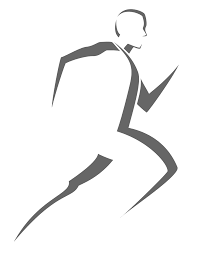 Публикация статьи.По результатам конференции будет издан сборник с размещением на сайте https://www.uni-dubna.ru/ и в научной электронной библиотеке elibrary.ru с регистрацией в базе РИНЦ (Российский индекс научного цитирования). Правила оформления статей: Правила оформления рукописи | УСТОЙЧИВОЕ РАЗВИТИЕ: наука и практика (yrazvitie.ru)Для участия необходимо:до 20 января 2021 г. подать заявку на участие в конференции через сайт conf.uni-dubna.ru (ВНИМАНИЕ: при подаче заявки необходима предварительная регистрация на сайте);заявка на участие в конференции в обязательном порядке должна включать в себя файл с материалами для публикации (текст статьи 3-5 страниц), оформленными согласно требованиям.        По вопросам участия обращаться : 8(905)539-55-13 или fesenko.m@uni-dubna.ru Фесенко Мария Сергеевна.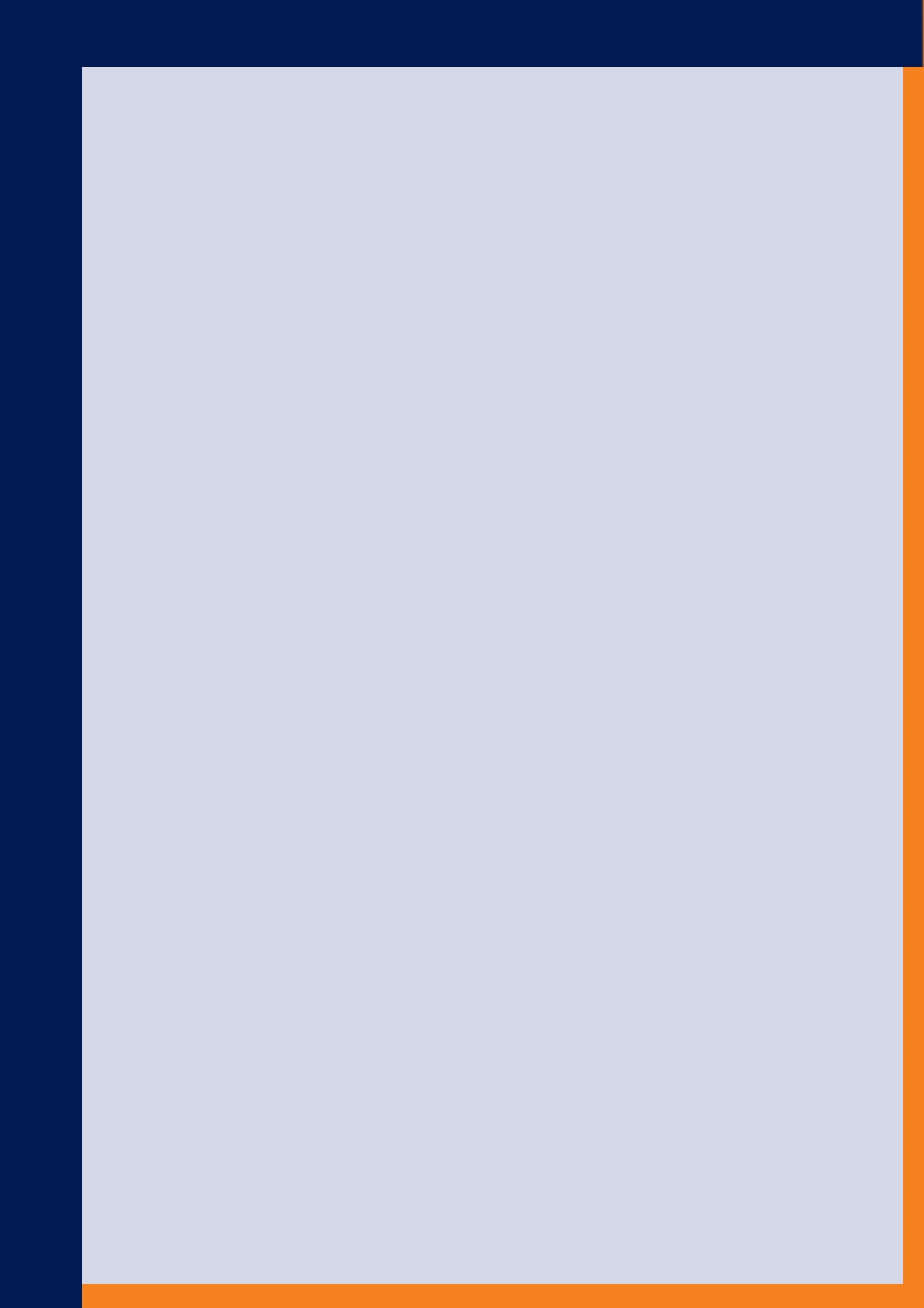 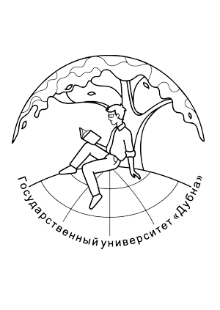 ГОСУДАРСТВЕННОЕ БЮДЖЕТНОЕ ОБРАЗОВАТЕЛЬНОЕ УЧРЕЖДЕНИЕ ВЫСШЕГО ОБРАЗОВАНИЯ МОСКОВСКОЙ ОБЛАСТИ «УНИВЕРСИТЕТ «ДУБНА»III ВСЕРОССИЙСКАЯ НАУЧНО-ПРАКТИЧЕСКАЯ КОНФЕРЕНЦИЯ«Актуальные проблемы физического воспитания и студенческого спорта»